РОССИЙСКАЯ ФЕДЕРАЦИЯФЕДЕРАЛЬНЫЙ ЗАКОНО ЖЕЛЕЗНОДОРОЖНОМ ТРАНСПОРТЕ В РОССИЙСКОЙ ФЕДЕРАЦИИПринятГосударственной Думой24 декабря 2002 годаОдобренСоветом Федерации27 декабря 2002 годаНастоящий Федеральный закон устанавливает правовые, организационные и экономические условия функционирования железнодорожного транспорта общего пользования, основы взаимодействия организаций железнодорожного транспорта и выполняющих работы (услуги) на железнодорожном транспорте индивидуальных предпринимателей с органами государственной власти и организациями других видов транспорта, а также основы государственного регулирования в области железнодорожного транспорта необщего пользования.Глава 1. ОБЩИЕ ПОЛОЖЕНИЯСтатья 1. Основы функционирования железнодорожного транспорта в Российской Федерации1. Железнодорожный транспорт в Российской Федерации является составной частью единой транспортной системы Российской Федерации. Железнодорожный транспорт в Российской Федерации во взаимодействии с организациями других видов транспорта призван своевременно и качественно обеспечивать потребности физических лиц, юридических лиц и государства в перевозках железнодорожным транспортом, способствовать созданию условий для развития экономики и обеспечения единства экономического пространства на территории Российской Федерации.2. Железнодорожный транспорт в Российской Федерации (далее - железнодорожный транспорт) состоит из железнодорожного транспорта общего пользования, железнодорожного транспорта необщего пользования, а также технологического железнодорожного транспорта организаций, предназначенного для перемещения товаров на территориях указанных организаций и выполнения начально-конечных операций с железнодорожным подвижным составом для собственных нужд указанных организаций.Деятельность организаций железнодорожного транспорта необщего пользования, не регулируемая настоящим Федеральным законом, регламентируется иными нормативными правовыми актами Российской Федерации.Действие настоящего Федерального закона не распространяется на функционирование технологического железнодорожного транспорта организаций.3. Функционирование железнодорожного транспорта осуществляется исходя из следующих принципов:устойчивость работы железнодорожного транспорта;доступность, безопасность и качество оказываемых услуг;развитие конкуренции и становление развитого рынка услуг железнодорожного транспорта;согласованность функционирования единой транспортной системы Российской Федерации.4. Российская Федерация обеспечивает решение стоящих перед железнодорожным транспортом задач путем эффективного регулирования и контроля в области железнодорожного транспорта, а также путем участия в развитии железнодорожного транспорта.5. Правовое регулирование в области железнодорожного транспорта находится в ведении Российской Федерации.6. Имущество железнодорожного транспорта может находиться в государственной, муниципальной, частной и иных формах собственности в соответствии с законодательством Российской Федерации.Статья 2. Основные понятия1. В настоящем Федеральном законе используются следующие основные понятия:железнодорожный транспорт общего пользования - производственно-технологический комплекс, включающий в себя инфраструктуры железнодорожного транспорта, железнодорожный подвижной состав, другое имущество и предназначенный для обеспечения потребностей физических лиц, юридических лиц и государства в перевозках железнодорожным транспортом на условиях публичного договора, а также в выполнении иных работ (услуг), связанных с такими перевозками;железнодорожный транспорт необщего пользования - совокупность производственно-технологических комплексов, включающих в себя железнодорожные пути необщего пользования, здания, строения, сооружения, в отдельных случаях железнодорожный подвижной состав, а также другое имущество и предназначенных для обеспечения потребностей физических и юридических лиц в работах (услугах) в местах необщего пользования на основе договоров или для собственных нужд;инфраструктура железнодорожного транспорта общего пользования (далее - инфраструктура) - транспортная инфраструктура, включающая в себя железнодорожные пути общего пользования и другие сооружения, железнодорожные станции, устройства электроснабжения, сети связи, системы сигнализации, централизации и блокировки, информационные комплексы, систему управления движением и иные обеспечивающие функционирование инфраструктуры здания, строения, сооружения, устройства и оборудование;(в ред. Федерального закона от 03.08.2018 N 312-ФЗ)железнодорожные пути общего пользования - железнодорожные пути на территориях железнодорожных станций, открытых для выполнения операций по приему и отправлению поездов, приему и выдаче грузов, багажа и грузобагажа, по обслуживанию пассажиров и выполнению сортировочной и маневровой работы, а также железнодорожные пути, соединяющие такие станции;железнодорожные пути необщего пользования - железнодорожные подъездные пути, примыкающие непосредственно или через другие железнодорожные подъездные пути к железнодорожным путям общего пользования и предназначенные для обслуживания определенных пользователей услугами железнодорожного транспорта на условиях договоров или выполнения работ для собственных нужд;железнодорожный подвижной состав - локомотивы, грузовые вагоны, пассажирские вагоны локомотивной тяги и мотор-вагонный подвижной состав, а также иной предназначенный для обеспечения осуществления перевозок и функционирования инфраструктуры железнодорожный подвижной состав;перевозочный процесс - совокупность организационно и технологически взаимосвязанных операций, выполняемых при подготовке, осуществлении и завершении перевозок пассажиров, грузов, багажа и грузобагажа железнодорожным транспортом;пользователь услугами железнодорожного транспорта - пассажир, грузоотправитель (отправитель), грузополучатель (получатель) либо иное физическое или юридическое лицо, пользующиеся услугами (работами), оказываемыми организациями железнодорожного транспорта и индивидуальными предпринимателями на железнодорожном транспорте;владелец инфраструктуры - юридическое лицо или индивидуальный предприниматель, имеющие инфраструктуру на праве собственности или ином праве и оказывающие услуги по ее использованию на основании договора;(в ред. Федерального закона от 08.11.2007 N 258-ФЗ)перевозчик - юридическое лицо или индивидуальный предприниматель, принявшие на себя по договору перевозки железнодорожным транспортом общего пользования обязанность доставить пассажира, вверенный им отправителем груз, багаж или грузобагаж из пункта отправления в пункт назначения, а также выдать груз, багаж или грузобагаж управомоченному на его получение лицу (получателю);оператор железнодорожного подвижного состава, контейнеров (далее - оператор) - юридическое лицо или индивидуальный предприниматель, имеющие железнодорожный подвижной состав, контейнеры на праве собственности или ином праве и оказывающие юридическим или физическим лицам услуги по предоставлению железнодорожного подвижного состава, контейнеров для перевозок железнодорожным транспортом;(в ред. Федерального закона от 31.12.2014 N 503-ФЗ)безопасность движения и эксплуатации железнодорожного транспорта - состояние защищенности процесса движения железнодорожного подвижного состава и самого железнодорожного подвижного состава, при котором отсутствует недопустимый риск возникновения транспортных происшествий и их последствий, влекущих за собой причинение вреда жизни или здоровью граждан, вреда окружающей среде, имуществу физических или юридических лиц;обеспечение безопасности движения и эксплуатации железнодорожного транспорта - система экономических, организационно-правовых, технических и иных мер, предпринимаемых органами государственной власти, органами местного самоуправления, организациями железнодорожного транспорта, иными юридическими лицами, а также физическими лицами и направленных на предотвращение транспортных происшествий и снижение риска причинения вреда жизни или здоровью граждан, вреда окружающей среде, имуществу физических или юридических лиц;транспортное происшествие - событие, возникшее при движении железнодорожного подвижного состава и с его участием и повлекшее за собой причинение вреда жизни или здоровью граждан, вреда окружающей среде, имуществу физических или юридических лиц;земли железнодорожного транспорта - земли транспорта, используемые или предназначенные для обеспечения деятельности организаций железнодорожного транспорта и (или) эксплуатации зданий, строений, сооружений и других объектов железнодорожного транспорта, в том числе земельные участки, расположенные на полосах отвода железных дорог и в охранных зонах;полоса отвода железных дорог (далее - полоса отвода) - земельные участки, прилегающие к железнодорожным путям, земельные участки, занятые железнодорожными путями или предназначенные для размещения таких путей, а также земельные участки, занятые или предназначенные для размещения железнодорожных станций, водоотводных и укрепительных устройств, защитных полос лесов вдоль железнодорожных путей, линий связи, устройств электроснабжения, производственных и иных зданий, строений, сооружений, устройств и других объектов железнодорожного транспорта;(в ред. Федерального закона от 22.07.2008 N 141-ФЗ)охранные зоны - территории, которые прилегают с обеих сторон к полосе отвода и в границах которых устанавливается особый режим использования земельных участков (частей земельных участков) в целях обеспечения сохранности, прочности и устойчивости объектов железнодорожного транспорта, в том числе находящихся на территориях с подвижной почвой и на территориях, подверженных снежным, песчаным заносам и другим вредным воздействиям.(в ред. Федерального закона от 22.07.2008 N 141-ФЗ)1.1. Особо опасными, технически сложными объектами инфраструктуры являются тоннели длиной более 500 метров, мостовые переходы с опорами высотой от 50 до 100 метров, железнодорожные вокзалы расчетной вместимостью свыше 900 пассажиров, сортировочные горки с объемом переработки более 3500 вагонов в сутки, а также объекты инфраструктуры, в состав которых входят объекты, относящиеся в соответствии с настоящим пунктом к особо опасным, технически сложным объектам.(п. 1.1 введен Федеральным законом от 03.08.2018 N 312-ФЗ)2. Понятия "грузоотправитель (отправитель)", "грузополучатель (получатель)", "пассажир", "груз", "опасный груз", "багаж", "грузобагаж", "места общего пользования", "места необщего пользования" используются в значениях, указанных в статье 2 Федерального закона "Устав железнодорожного транспорта Российской Федерации".Статья 3. Законодательство Российской Федерации о железнодорожном транспорте1. Законодательство Российской Федерации о железнодорожном транспорте основывается на Конституции Российской Федерации и Гражданском кодексе Российской Федерации и состоит из настоящего Федерального закона, Федерального закона "Устав железнодорожного транспорта Российской Федерации" и других федеральных законов.Деятельность в области железнодорожного транспорта также регулируется актами Президента Российской Федерации, актами Правительства Российской Федерации, а также актами федеральных органов исполнительной власти, на которые законодательством Российской Федерации возложены соответствующие функции.2. Если международным договором Российской Федерации в области железнодорожного транспорта установлены иные правила, чем те, которые предусмотрены законодательством Российской Федерации о железнодорожном транспорте, применяются правила международного договора.Глава 2. ГОСУДАРСТВЕННОЕ РЕГУЛИРОВАНИЕ В ОБЛАСТИЖЕЛЕЗНОДОРОЖНОГО ТРАНСПОРТАСтатья 4. Основы государственного регулирования в области железнодорожного транспорта1. Государственное регулирование в области железнодорожного транспорта общего пользования осуществляется в целях:обеспечения баланса интересов государства, пользователей услугами железнодорожного транспорта и организаций железнодорожного транспорта общего пользования;обеспечения целостного, эффективного, безопасного и качественного функционирования железнодорожного транспорта общего пользования, а также его комплексного развития.Государственное регулирование в области железнодорожного транспорта необщего пользования осуществляется в целях:обеспечения безопасного и качественного функционирования железнодорожного транспорта необщего пользования;обеспечения непрерывности перевозочного процесса, осуществляемого совместно с владельцами инфраструктур и перевозчиками;беспрепятственного доступа пользователей услугами железнодорожного транспорта, перевозчиков, владельцев инфраструктур к услугам, оказываемым владельцами железнодорожных путей необщего пользования.2. Государственное регулирование в области железнодорожного транспорта осуществляется путем:проведения государственной политики в области железнодорожного транспорта;определения основы деятельности органов государственного регулирования в области железнодорожного транспорта;утверждения обязательных для исполнения всеми участниками перевозочного процесса, иными физическими и юридическими лицами нормативных правовых актов и иных актов;(в ред. Федерального закона от 18.07.2011 N 242-ФЗ)лицензирования отдельных видов деятельности в области железнодорожного транспорта;организации обязательного подтверждения соответствия объектов, технических и программных средств, используемых на железнодорожном транспорте, и стандартизации таких объектов и средств;(в ред. Федерального закона от 30.12.2008 N 313-ФЗ)регулирования в области железнодорожного транспорта в соответствии с законодательством Российской Федерации о естественных монополиях и антимонопольным законодательством;(в ред. Федерального закона от 18.07.2011 N 242-ФЗ)определения порядка выдачи разрешений на примыкание к железнодорожным путям общего пользования строящихся, а также новых (восстановленных) железнодорожных путей общего пользования и железнодорожных путей необщего пользования;выдачи разрешений на закрытие (ограничение) движения по конкретным участкам железнодорожных путей общего пользования, влияющее на выполнение установленного графика движения поездов;возложения обязанности по осуществлению отдельных перевозок железнодорожным транспортом на конкретных владельцев инфраструктур и перевозчиков в случаях возникновения угрозы социально-экономической стабильности, обороноспособности, безопасности государства и в иных предусмотренных законодательством Российской Федерации случаях с соответствующей компенсацией понесенных указанными владельцами инфраструктур и перевозчиками убытков в порядке, определенном Правительством Российской Федерации;организации и обеспечения воинских и специальных железнодорожных перевозок;руководства мобилизационной подготовкой и гражданской обороной на железнодорожном транспорте;организации и осуществления государственного надзора в области железнодорожного транспорта;(в ред. Федерального закона от 18.07.2011 N 242-ФЗ)установления порядка сбора, накопления и анализа статистической информации о деятельности в области железнодорожного транспорта;установления приоритетов государственной политики в области железнодорожного транспорта общего пользования, обязательных для учета в производственной и иной деятельности владельцев инфраструктур, перевозчиков;выполнения иных предусмотренных законодательством Российской Федерации соответствующих функций.3. Государственное регулирование в области железнодорожного транспорта осуществляется органами государственной власти, на которые законодательством Российской Федерации возложены соответствующие функции.Статья 5. Лицензирование отдельных видов деятельности в области железнодорожного транспорта(в ред. Федерального закона от 08.11.2007 N 258-ФЗ)Лицензирование отдельных видов деятельности в области железнодорожного транспорта осуществляется в соответствии с законодательством Российской Федерации.Статья 6. Обязательная сертификация и декларирование соответствия на железнодорожном транспорте(в ред. Федерального закона от 30.12.2008 N 313-ФЗ)1. Железнодорожный подвижной состав и специальный железнодорожный подвижной состав, их составные части, контейнеры, специализированное оборудование и элементы инфраструктуры, элементы верхнего строения железнодорожного пути необщего пользования, примыкающего к железнодорожным путям общего пользования, и сооружения, расположенные на них, специальные программные средства, используемые для организации перевозочного процесса, должны соответствовать установленным требованиям безопасности движения и эксплуатации железнодорожного транспорта, безопасности жизни и здоровья граждан, пожарной безопасности, сохранности перевозимых грузов, охраны труда, экологической безопасности, санитарно-эпидемиологическим правилам и нормативам.(в ред. Федеральных законов от 30.12.2008 N 313-ФЗ, от 19.07.2011 N 248-ФЗ)Обязательные требования к железнодорожному подвижному составу и специальному железнодорожному подвижному составу, их составным частям, контейнерам, специализированному оборудованию и элементам инфраструктуры, элементам верхнего строения железнодорожного пути необщего пользования, примыкающего к железнодорожным путям общего пользования, и сооружениям, расположенным на них, специальным программным средствам, используемым для организации перевозочного процесса, и формы подтверждения соответствия устанавливаются в соответствии с законодательством Российской Федерации о техническом регулировании.(абзац введен Федеральным законом от 19.07.2011 N 248-ФЗ)2. Утратил силу. - Федеральный закон от 19.07.2011 N 248-ФЗ.Статья 7. Стандартизация и обеспечение единства измерений на железнодорожном транспорте(в ред. Федерального закона от 07.11.2011 N 303-ФЗ)На железнодорожном транспорте выполнение работ по стандартизации осуществляется в соответствии с законодательством Российской Федерации о стандартизации, обеспечение единства измерений - в соответствии с законодательством Российской Федерации об обеспечении единства измерений.(в ред. Федерального закона от 05.04.2016 N 104-ФЗ)Статья 8. Тарифы, сборы и плата на железнодорожном транспорте1. Тарифы, сборы и плата, связанные с выполнением в местах общего пользования работ (услуг), относящихся к сфере естественной монополии, устанавливаются в соответствии с Федеральным законом "О естественных монополиях" и иными нормативными правовыми актами Российской Федерации.Указанные тарифы, сборы и плата устанавливаются на основе себестоимости и уровня рентабельности, обеспечивающего безубыточность деятельности организаций железнодорожного транспорта и индивидуальных предпринимателей на железнодорожном транспорте.Тарифы, сборы и плата, связанные с выполнением в местах необщего пользования работ (услуг), относящихся к сфере естественной монополии, устанавливаются в соответствии с Федеральным законом "О естественных монополиях" и иными нормативными правовыми актами Российской Федерации.2. Тарифы, сборы и плата на железнодорожном транспорте, не регулируемые в соответствии с пунктом 1 настоящей статьи, устанавливаются на договорной основе и контролируются государством в соответствии с антимонопольным законодательством.(в ред. Федерального закона от 26.07.2017 N 205-ФЗ)2.1. Экономически обоснованный уровень тарифов, сборов и платы в отношении работ (услуг) субъектов естественных монополий в сфере перевозок пассажиров железнодорожным транспортом общего пользования в пригородном сообщении, а также тарифы, сборы и плата за данные перевозки, оплачиваемые пассажирами при осуществлении поездок в пригородном сообщении, устанавливаются органами исполнительной власти субъектов Российской Федерации в области государственного регулирования тарифов.В случае возникновения споров при принятии решений по вопросам установления (изменения) тарифов, сборов и платы в отношении работ (услуг) субъектов естественных монополий в сфере перевозок пассажиров железнодорожным транспортом общего пользования в пригородном сообщении между органами исполнительной власти субъектов Российской Федерации в области государственного регулирования тарифов и субъектами естественных монополий в сфере перевозок пассажиров железнодорожным транспортом общего пользования в пригородном сообщении, в том числе по вопросу расчета экономически обоснованного уровня затрат, учитываемых при формировании экономически обоснованного уровня таких тарифов, сборов и платы, указанные решения принимаются органами исполнительной власти субъектов Российской Федерации в области государственного регулирования тарифов с учетом результатов рассмотрения соответствующих споров федеральным органом исполнительной власти по регулированию естественных монополий.Порядок разрешения споров по вопросам установления (изменения) тарифов, сборов и платы в отношении работ (услуг) субъектов естественных монополий в сфере перевозок пассажиров железнодорожным транспортом общего пользования в пригородном сообщении между органами исполнительной власти субъектов Российской Федерации в области государственного регулирования тарифов и субъектами естественных монополий в сфере перевозок пассажиров железнодорожным транспортом общего пользования в пригородном сообщении, а также методики расчета экономически обоснованного уровня затрат, учитываемых при формировании экономически обоснованного уровня таких тарифов, сборов и платы за услуги субъектов естественных монополий в сфере перевозок пассажиров железнодорожным транспортом общего пользования в пригородном сообщении, и расчета ставок платы за услуги по аренде железнодорожного подвижного состава, управлению им, его эксплуатации, техническому обслуживанию и ремонту, оказываемые организациям в сфере перевозок пассажиров железнодорожным транспортом общего пользования в пригородном сообщении, определяются федеральным органом исполнительной власти по регулированию естественных монополий.(п. 2.1 введен Федеральным законом от 13.07.2015 N 247-ФЗ)3. Потери в доходах владельца инфраструктуры, перевозчика, возникшие в результате установления льгот и преимуществ по тарифам, сборам и плате на железнодорожном транспорте общего пользования либо в результате установления таких тарифов, сборов и платы ниже экономически обоснованного уровня на основании федеральных законов, иных нормативных правовых актов Российской Федерации, законов субъектов Российской Федерации, иных нормативных правовых актов субъектов Российской Федерации, возмещаются в полном объеме за счет средств бюджетов соответствующих уровней бюджетной системы Российской Федерации.Порядок возмещения указанных потерь за счет средств федерального бюджета определяется Правительством Российской Федерации, за счет средств бюджетов субъектов Российской Федерации - соответствующими органами государственной власти субъектов Российской Федерации.(п. 3 в ред. Федерального закона от 13.07.2015 N 247-ФЗ)4. Тарифы на перевозки в международном сообщении с участием железнодорожного транспорта устанавливаются в соответствии с международными договорами Российской Федерации.Порядок введения в действие и применения таких тарифов определяется Правительством Российской Федерации.5. Сведения об изменениях, вносимых в регулируемые тарифы, сборы и плату на железнодорожном транспорте общего пользования, связанные с перевозкой грузов, публикуются федеральным органом исполнительной власти в области железнодорожного транспорта в печатном издании указанного органа не позднее чем за десять дней до введения в действие таких изменений, об изменениях, вносимых в регулируемые тарифы, сборы и плату на железнодорожном транспорте общего пользования, связанные с перевозкой пассажиров, багажа и грузобагажа, - не позднее чем за пять дней до их введения в действие.Статья 9. Особенности государственного регулирования использования земель железнодорожного транспорта1. Земли железнодорожного транспорта должны использоваться в соответствии с земельным, градостроительным, экологическим, санитарным, противопожарным и иным законодательством Российской Федерации. Размеры земельных участков, в том числе полосы отвода, определяются проектно-сметной документацией, согласованной в порядке, установленном земельным законодательством Российской Федерации. Порядок установления и использования полос отвода определяется Правительством Российской Федерации.2. В целях обеспечения безопасной эксплуатации железнодорожных путей и других объектов железнодорожного транспорта, а также безопасности населения, работников железнодорожного транспорта и пассажиров в местах, подверженных оползням, обвалам, размывам, селям и другим негативным воздействиям, и в местах движения скоростных поездов устанавливаются охранные зоны.Положение об охранных зонах утверждается Правительством Российской Федерации.(в ред. Федерального закона от 03.08.2018 N 342-ФЗ)Статья 10. Приобретение, проектирование, строительство, реконструкция и содержание объектов железнодорожного транспорта1. Проектирование, строительство, реконструкция, включая электрификацию, и содержание железнодорожных путей общего пользования и расположенных на них сооружений, в том числе мостов, тоннелей, железнодорожных переездов, формирование и поддержка мобилизационного потенциала отрасли, системы гражданской обороны, приобретение железнодорожного подвижного состава для перевозок пассажиров в поездах дальнего следования, вагонов специального назначения осуществляются за счет собственных средств владельцев инфраструктур, перевозчиков, иных физических и юридических лиц, а также за счет средств федерального бюджета в пределах лимитов капитальных вложений и средств, предусмотренных на эти цели в соответствии с законодательством Российской Федерации, и иных не запрещенных законом источников.2. Проектирование, строительство, реконструкция, включая электрификацию, и содержание объектов железнодорожного транспорта, имеющих региональное и местное значение, в том числе железнодорожных вокзалов, пешеходных мостов, пассажирских платформ, приобретение железнодорожного подвижного состава для перевозок грузов, приобретение контейнеров, электропоездов (вагонов) для перевозок пассажиров в пригородном сообщении, строительство жилых домов и объектов непроизводственного назначения осуществляются за счет собственных средств владельцев инфраструктур, перевозчиков, иных физических и юридических лиц, а также за счет средств бюджетов субъектов Российской Федерации, местных бюджетов и иных не запрещенных законом источников.Проектирование, строительство, реконструкция, приобретение и содержание указанных объектов железнодорожного транспорта могут осуществляться за счет средств федерального бюджета в случаях, предусмотренных соответствующими федеральными целевыми программами.Глава 3. ОСНОВНЫЕ ТРЕБОВАНИЯ К ОРГАНИЗАЦИЯМЖЕЛЕЗНОДОРОЖНОГО ТРАНСПОРТА И ОБЪЕКТАМ ЖЕЛЕЗНОДОРОЖНОГОТРАНСПОРТА. УПРАВЛЕНИЕ ПЕРЕВОЗОЧНЫМ ПРОЦЕССОМСтатья 11. Основные требования к владельцам инфраструктур1. Владелец инфраструктуры обязан:абзац утратил силу. - Федеральный закон от 08.11.2007 N 258-ФЗ;владеть инфраструктурой, в которой элементы, технические средства и специальные программные средства, используемые для организации перевозочного процесса, имеют сертификат соответствия или декларацию о соответствии установленным требованиям;(в ред. Федерального закона от 30.12.2008 N 313-ФЗ)иметь квалифицированных работников;заключить со всеми владельцами сопредельных инфраструктур соответствующие соглашения, существенными условиями которых являются организация диспетчерского управления перевозочным процессом, установление порядка технического обслуживания и эксплуатации железнодорожного подвижного состава, объектов энергетики и других объектов, регулирование обменных парков локомотивов, вагонов, мотор-вагонного подвижного состава, ответственность по обязательствам, вытекающим из перевозок в прямом железнодорожном сообщении, перед перевозчиками.2. Владельцы инфраструктур обязаны обеспечить выполнение обязательств, вытекающих из международных договоров Российской Федерации, которые регламентируют перевозки пассажиров, грузов, багажа и грузобагажа железнодорожным транспортом, и законодательства Российской Федерации, в том числе законодательства Российской Федерации в области защиты населения и территорий от чрезвычайных ситуаций и законодательства Российской Федерации в области мобилизационной подготовки и мобилизации.Статья 12. Основные требования к перевозчику1. Перевозчик обязан:иметь лицензии на осуществление всех подлежащих лицензированию в соответствии с федеральным законом видов деятельности при осуществлении перевозок пассажиров, грузов, багажа или грузобагажа;владеть железнодорожным подвижным составом для осуществления перевозок на праве собственности или ином праве;иметь квалифицированных работников;заключить договор об оказании услуг локомотивной тяги, если перевозчик не имеет локомотива;заключить соответствующие договоры об оказании услуг по использованию инфраструктуры (за исключением случаев, если перевозчик осуществляет перевозки в пределах принадлежащей ему инфраструктуры), существенными условиями которых являются организация вагонопотоков, регулирование обращения вагонов и локомотивов, установление порядка технического обслуживания и эксплуатации железнодорожного подвижного состава, ответственность сторон по обязательствам, вытекающим из перевозок железнодорожным транспортом.В случае перевозки пассажиров, грузов, багажа и грузобагажа в прямом железнодорожном сообщении (с участием нескольких владельцев инфраструктур) перевозчик до заключения договора перевозки обязан иметь договоры об оказании услуг по использованию инфраструктуры и согласовать такую перевозку со всеми владельцами инфраструктур, которые участвуют в осуществлении перевозки, а при отсутствии собственных локомотивов обязан иметь договоры об оказании услуг локомотивной тяги на весь путь следования пассажиров, грузов, багажа и грузобагажа.2. Перевозчик обязан обеспечить выполнение соответствующих обязательств по перевозкам, вытекающих из международных договоров Российской Федерации, которые регламентируют перевозки пассажиров, грузов, багажа и грузобагажа железнодорожным транспортом, и законодательства Российской Федерации, в том числе законодательства Российской Федерации в области защиты населения и территорий от чрезвычайных ситуаций и законодательства Российской Федерации в области мобилизационной подготовки и мобилизации.Статья 13. Основные требования к организациям, индивидуальным предпринимателям, выполняющим вспомогательные работы (услуги) при перевозках железнодорожным транспортом1. Операции по погрузке, выгрузке грузов в местах общего пользования, взвешиванию грузов, обслуживанию пассажиров на вокзалах и в пути следования, а также иные работы (услуги), связанные с организацией и осуществлением перевозок пассажиров, грузов, багажа и грузобагажа железнодорожным транспортом, по договорам с грузоотправителями (отправителями), грузополучателями (получателями), владельцами инфраструктур или перевозчиками могут выполняться другими организациями, индивидуальными предпринимателями.2. Для выполнения указанных в пункте 1 настоящей статьи работ (услуг) организации, индивидуальные предприниматели должны иметь квалифицированных работников, обладающих соответствующей профессиональной подготовкой и прошедших аттестацию, проводимую в соответствии с настоящим Федеральным законом.(в ред. Федеральных законов от 08.11.2007 N 258-ФЗ, от 30.12.2008 N 313-ФЗ)Статья 14. Основы осуществления перевозок пассажиров, грузов, багажа и грузобагажа1. Перевозки пассажиров, грузов, багажа и грузобагажа железнодорожным транспортом осуществляются в порядке и на условиях, которые установлены Федеральным законом "Устав железнодорожного транспорта Российской Федерации", Уставом воинских железнодорожных перевозок, правилами оказания услуг по перевозкам пассажиров, а также грузов, багажа и грузобагажа для личных, семейных, домашних и иных нужд, не связанных с осуществлением предпринимательской деятельности, железнодорожным транспортом, правилами перевозок грузов, правилами перевозок пассажиров, багажа и грузобагажа железнодорожным транспортом и заключаемыми в соответствии с законодательством Российской Федерации договорами перевозки.Перевозки пассажиров, грузов, багажа и грузобагажа в международном сообщении с участием железнодорожного транспорта осуществляются также в соответствии с международными договорами Российской Федерации.2. Доступ к инфраструктуре предоставляется перевозчикам на недискриминационной основе, предусматривающей равные условия оказания услуг по использованию инфраструктуры перевозчиками независимо от их организационно-правовых форм и форм собственности.Деятельность в сфере железнодорожных перевозок осуществляется на конкурентной основе по единым нормам и правилам, установленным в соответствии с законодательством Российской Федерации, независимо от организационно-правовой формы участника перевозочного процесса.Порядок обеспечения недискриминационного доступа перевозчиков к инфраструктуре и осуществления контроля за соблюдением этого порядка определяется Правительством Российской Федерации в соответствии с законодательством Российской Федерации.Правила недискриминационного доступа перевозчиков к инфраструктуре утверждаются Правительством Российской Федерации и включают в себя:принципы доступа перевозчиков к инфраструктуре;порядок доступа перевозчиков к инфраструктуре в условиях ее ограниченной пропускной способности;порядок предоставления информации об оказываемых услугах по использованию инфраструктуры, об их стоимости, о порядке доступа перевозчиков к инфраструктуре, а также о наличии пропускной способности инфраструктуры, технических и технологических возможностях оказания услуг по использованию инфраструктуры;порядок рассмотрения жалоб и заявлений по вопросам предоставления доступа перевозчикам к инфраструктуре, оказания услуг по использованию инфраструктуры и принятия по этим жалобам и заявлениям решений, обязательных для исполнения физическими и юридическими лицами.3. Порядок взаимодействия перевозчиков и владельцев инфраструктур при осуществлении перевозок железнодорожным транспортом определяется Федеральным законом "Устав железнодорожного транспорта Российской Федерации", а также заключаемыми между ними договорами об оказании услуг по использованию инфраструктур.Порядок взаимодействия владельцев инфраструктур между собой при осуществлении перевозок железнодорожным транспортом определяется заключаемыми между ними договорами.4. Проезд пассажиров на железнодорожном транспорте во всех случаях осуществляется по проездным документам (билетам), в том числе пассажиров, которым в соответствии с законодательством Российской Федерации, законодательством субъектов Российской Федерации предоставлены льготы на оплату проезда на железнодорожном транспорте.Порядок оформления проездных документов (билетов), используемых на железнодорожном транспорте, определяется Федеральным законом "Устав железнодорожного транспорта Российской Федерации", правилами оказания услуг по перевозкам пассажиров, а также грузов, багажа и грузобагажа для личных, семейных, домашних и иных нужд, не связанных с осуществлением предпринимательской деятельности, железнодорожным транспортом и правилами перевозок пассажиров, багажа и грузобагажа железнодорожным транспортом.Перевозки пассажиров, грузов, багажа и грузобагажа с использованием нескольких инфраструктур осуществляются по единому проездному документу или перевозочному документу в порядке, установленном федеральным органом исполнительной власти в области железнодорожного транспорта.5. По требованию пользователей услугами железнодорожного транспорта, а также владельцев инфраструктур перевозчик обязан предъявить лицензии и сертификаты соответствия или декларации о соответствии, предусмотренные законодательством Российской Федерации.(в ред. Федерального закона от 19.07.2011 N 248-ФЗ)По требованию пользователей услугами железнодорожного транспорта, а также перевозчиков владелец инфраструктуры обязан предъявить сертификаты соответствия или декларации о соответствии, предусмотренные законодательством Российской Федерации.(в ред. Федеральных законов от 08.11.2007 N 258-ФЗ, от 19.07.2011 N 248-ФЗ)По требованию пользователей услугами железнодорожного транспорта владельцы инфраструктур и перевозчики обязаны предоставить перечень оказываемых ими услуг, информацию об их стоимости и условиях оказания этих услуг.6. Показатели качества перевозок грузов, багажа и грузобагажа (сроки доставки, сохранность грузов, багажа и грузобагажа) и обслуживания пользователей услугами железнодорожного транспорта, обязательные для владельцев инфраструктур, перевозчиков и организаций, индивидуальных предпринимателей, выполняющих вспомогательные работы (услуги) при перевозках железнодорожным транспортом, определяются правилами перевозок грузов железнодорожным транспортом, правилами перевозок пассажиров, багажа и грузобагажа железнодорожным транспортом и иными нормативными актами.Статья 15. Основные требования к железнодорожным путям общего пользования1. Железнодорожные пути общего пользования и расположенные на них сооружения и устройства должны содержаться с соблюдением правил безопасности движения и эксплуатации железнодорожного транспорта в техническом состоянии, отвечающем требованиям соответствующих нормативных правовых актов, документов по стандартизации, правил и техническим нормам.(в ред. Федерального закона от 05.04.2016 N 104-ФЗ)В случаях, установленных законодательством Российской Федерации, железнодорожные пути общего пользования должны иметь соответствующие сертификаты соответствия.2. Уполномоченный представитель федерального органа исполнительной власти в области железнодорожного транспорта в порядке, установленном указанным органом, имеет право проверять техническое состояние железнодорожных путей общего пользования, железнодорожного подвижного состава и контейнеров, а также соблюдение требований безопасности выполнения погрузочно-разгрузочных работ при погрузке грузов в вагоны и контейнеры и их выгрузке из вагонов и контейнеров.(п. 2 в ред. Федерального закона от 07.07.2003 N 115-ФЗ)3. Проектирование и строительство железнодорожных путей общего пользования осуществляются в порядке, определенном федеральным органом исполнительной власти в области железнодорожного транспорта.4. Примыкание к железнодорожным путям общего пользования строящихся, новых или восстановленных железнодорожных путей общего пользования осуществляется по решению федерального органа исполнительной власти в области железнодорожного транспорта в порядке, определенном Правительством Российской Федерации.5. Открытие для постоянной эксплуатации железнодорожных путей общего пользования осуществляется по решению федерального органа исполнительной власти в области железнодорожного транспорта на основании предложений владельцев инфраструктур, которым принадлежат указанные железнодорожные пути.Федеральный орган исполнительной власти в области железнодорожного транспорта не вправе отказать в открытии для постоянной эксплуатации железнодорожных путей общего пользования, если они отвечают установленным требованиям и при их проектировании, строительстве, приемке в эксплуатацию и эксплуатации не были нарушены требования настоящего Федерального закона, иных нормативных правовых актов, соответствующие правила и технические нормы, а также ранее согласованные обязательства по проектированию, строительству и эксплуатации указанных железнодорожных путей. Владельцы инфраструктур вправе обжаловать отказ в открытии для постоянной эксплуатации железнодорожных путей общего пользования в судебном порядке.Закрытие железнодорожных путей общего пользования, в том числе малоинтенсивных линий и участков, осуществляется на основании решения уполномоченного Правительством Российской Федерации федерального органа исполнительной власти в установленном им порядке.(в ред. Федерального закона от 23.07.2008 N 160-ФЗ)Правительством Российской Федерации и (или) органом государственной власти соответствующего субъекта Российской Федерации в случае невозможности закрытия железнодорожных путей общего пользования, имеющих государственное, социальное или оборонное значение, определяется источник финансирования содержания и эксплуатации этих железнодорожных путей. В случае, если в течение шести месяцев со дня внесения предложения о закрытии железнодорожных путей общего пользования решение об их закрытии не будет принято или не будет осуществлено соответствующее финансирование, владелец инфраструктуры вправе требовать в судебном порядке возмещения расходов на содержание указанных железнодорожных путей или их закрытия.(в ред. Федерального закона от 07.07.2003 N 115-ФЗ)В случае невозможности закрытия железнодорожных путей общего пользования, имеющих социальное и экономическое значение, финансирование их содержания и эксплуатации может осуществляться за счет средств пользователей услугами железнодорожного транспорта и других заинтересованных лиц на условиях договоров с владельцами инфраструктур.6. Открытие железнодорожных станций для выполнения всех или некоторых операций, связанных с приемом и отправлением поездов, приемом, выдачей, погрузкой, выгрузкой, сортировкой, хранением грузов (в том числе в контейнерах), багажа и грузобагажа, осуществляется по решению федерального органа исполнительной власти в области железнодорожного транспорта на основании предложений владельцев инфраструктур, которым принадлежат эти железнодорожные станции.Федеральный орган исполнительной власти в области железнодорожного транспорта не вправе отказать в открытии железнодорожных станций, если они отвечают установленным требованиям и при их проектировании, строительстве, приемке в эксплуатацию и эксплуатации не были нарушены требования настоящего Федерального закона, иных нормативных правовых актов, а также соответствующие нормы, правила и технические требования. Владельцы инфраструктур вправе оспорить отказ в открытии железнодорожных станций в судебном порядке.Закрытие железнодорожных станций для выполнения всех или некоторых операций, связанных с приемом и отправлением поездов, приемом, выдачей, погрузкой, выгрузкой, сортировкой, хранением грузов (в том числе в контейнерах), багажа и грузобагажа, осуществляется в порядке, установленном уполномоченным Правительством Российской Федерации федеральным органом исполнительной власти, с учетом предложений соответствующего субъекта Российской Федерации.(в ред. Федерального закона от 23.07.2008 N 160-ФЗ)Правительством Российской Федерации и (или) органом государственной власти соответствующего субъекта Российской Федерации в случае невозможности закрытия имеющих государственное, социальное или оборонное значение железнодорожных станций для выполнения всех или некоторых операций, связанных с приемом и отправлением поездов, приемом, выдачей, погрузкой, выгрузкой, сортировкой, хранением грузов (в том числе в контейнерах), багажа и грузобагажа, определяется источник финансирования содержания и эксплуатации этих железнодорожных станций. В случае, если в течение трех месяцев со дня внесения предложения о закрытии этих железнодорожных станций для выполнения всех или некоторых операций, связанных с приемом и отправлением поездов, приемом, выдачей, погрузкой, выгрузкой, сортировкой, хранением грузов (в том числе в контейнерах), багажа и грузобагажа, решение не будет принято либо соответствующее финансирование не будет осуществлено, владельцы инфраструктур вправе требовать в судебном порядке возмещения расходов на содержание этих железнодорожных станций, их закрытие или прекращение выполнения соответствующих операций на этих железнодорожных станциях.(в ред. Федерального закона от 07.07.2003 N 115-ФЗ)В случае невозможности закрытия имеющих социальное и экономическое значение железнодорожных станций для выполнения всех или некоторых операций, связанных с приемом и отправлением поездов, приемом, выдачей, погрузкой, выгрузкой, сортировкой, хранением грузов (в том числе в контейнерах), багажа и грузобагажа, финансирование их содержания и эксплуатации может осуществляться за счет средств пользователей услугами железнодорожного транспорта и других заинтересованных лиц на условиях договоров с владельцами инфраструктур.7. Решения об открытии или о закрытии железнодорожных путей общего пользования, об открытии или о закрытии железнодорожных станций для выполнения всех или некоторых операций, связанных с приемом и отправлением поездов, приемом, выдачей, погрузкой, выгрузкой, сортировкой, хранением грузов (в том числе в контейнерах), багажа и грузобагажа, публикуются в соответствующем тарифном руководстве и сборнике правил перевозок железнодорожным транспортом.Статья 16. Основные требования к железнодорожным путям необщего пользования, примыкающим к железнодорожным путям общего пользования1. Железнодорожные пути необщего пользования и расположенные на них сооружения и устройства должны обеспечивать маневровую и сортировочную работу в соответствии с объемом перевозок, ритмичную погрузку и выгрузку грузов, а также рациональное использование железнодорожного подвижного состава и его сохранность.Конструкция и состояние сооружений и устройств, расположенных на железнодорожных путях необщего пользования, должны соответствовать строительным нормам и правилам и обеспечивать пропуск вагонов с допустимой на железнодорожных путях общего пользования нормой технической нагрузки, а также пропуск локомотивов, предназначенных для обслуживания железнодорожных путей необщего пользования.Владелец железнодорожных путей необщего пользования обеспечивает за свой счет их содержание с соблюдением требований безопасности движения и эксплуатации железнодорожного транспорта, а также осуществляет совместно с грузоотправителями и грузополучателями освещение таких путей в пределах занимаемой ими территории или в местах погрузки, выгрузки грузов и проводит очистку железнодорожных путей необщего пользования от мусора и снега.В случае, если на железнодорожные пути необщего пользования осуществляется подача железнодорожного подвижного состава, эксплуатация которого осуществляется также на железнодорожных путях общего пользования, железнодорожные пути необщего пользования должны соответствовать требованиям, установленным в отношении железнодорожных путей общего пользования, и в определенных случаях подлежат обязательной сертификации или декларированию соответствия.(в ред. Федерального закона от 30.12.2008 N 313-ФЗ)2. Строительство и реконструкция железнодорожных путей необщего пользования, устройств, предназначенных для погрузки и выгрузки грузов, очистки и промывки вагонов, контейнеров, определение мест примыкания железнодорожных путей необщего пользования к железнодорожным путям общего пользования осуществляются в порядке, установленном федеральным органом исполнительной власти в области железнодорожного транспорта по согласованию с владельцем инфраструктуры, к которой примыкают железнодорожные пути необщего пользования, и федеральным органом исполнительной власти в области транспорта.Строительство новых железнодорожных путей необщего пользования осуществляется по согласованию с органом исполнительной власти субъекта Российской Федерации, на территории которого будут находиться такие железнодорожные пути.3. Примыкание к железнодорожным путям общего пользования строящихся, новых или восстановленных железнодорожных путей необщего пользования осуществляется в порядке, определенном Правительством Российской Федерации.Примыкание к железнодорожным путям необщего пользования строящихся железнодорожных путей необщего пользования осуществляется в порядке, определяемом федеральным органом исполнительной власти в области железнодорожного транспорта совместно с федеральным органом исполнительной власти в области транспорта.4. Открытие для постоянной эксплуатации нового железнодорожного пути необщего пользования и подача на такой железнодорожный путь железнодорожного подвижного состава осуществляются после принятия такого железнодорожного пути в эксплуатацию созданной в установленном порядке комиссией, в состав которой входят представитель федерального органа исполнительной власти в области железнодорожного транспорта, владелец железнодорожного пути необщего пользования и владелец инфраструктуры, к которой примыкает такой железнодорожный путь. Порядок обслуживания железнодорожного пути необщего пользования устанавливается его владельцем по согласованию с перевозчиками, осуществляющими перевозки по такому железнодорожному пути.У каждого железнодорожного пути необщего пользования должны быть технический паспорт, план, его продольный профиль, чертежи сооружений.5. Уполномоченный представитель федерального органа исполнительной власти в области железнодорожного транспорта в порядке, установленном указанным органом, имеет право проверять техническое состояние железнодорожных путей необщего пользования, железнодорожного подвижного состава и контейнеров, а также соблюдение требований безопасности выполнения погрузочно-разгрузочных работ при погрузке грузов в вагоны и контейнеры и их выгрузке из вагонов и контейнеров.(в ред. Федерального закона от 07.07.2003 N 115-ФЗ)При обнаружении на железнодорожном пути необщего пользования неисправностей, угрожающих безопасности движения и эксплуатации железнодорожного транспорта, сохранности, техническому состоянию железнодорожного подвижного состава, контейнеров или состоянию грузов, уполномоченный представитель федерального органа исполнительной власти в области железнодорожного транспорта составляет акт.На основании этого акта соответствующее должностное лицо владельца инфраструктуры запрещает подачу железнодорожного подвижного состава на железнодорожный путь необщего пользования или его участок, указанные в этом акте, до устранения неисправностей. Ответственность за несоблюдение требований, касающихся подачи, задержки, уборки вагонов, охраны грузов, выполнения принятой заявки на перевозку грузов, оплаты пользования вагонами и контейнерами, несет виновная сторона, указанная в этом акте.Статья 17. Основные требования к железнодорожному подвижному составу и контейнерам1. Предназначенные для перевозок пассажиров, грузов, багажа, грузобагажа по железнодорожным путям общего пользования железнодорожный подвижной состав и контейнеры независимо от их принадлежности должны удовлетворять обязательным требованиям, установленным в соответствии с законодательством Российской Федерации о техническом регулировании, а также требованиям Правил технической эксплуатации железных дорог Российской Федерации, утвержденных федеральным органом исполнительной власти в области транспорта.(в ред. Федеральных законов от 19.07.2011 N 248-ФЗ, от 26.07.2019 N 233-ФЗ)В случаях, установленных законодательством Российской Федерации, железнодорожный подвижной состав и контейнеры должны иметь соответствующие сертификаты соответствия или декларации о соответствии.(в ред. Федерального закона от 30.12.2008 N 313-ФЗ)После проведения капитального ремонта вагонов проверяется масса их тары.2. Порядок подачи железнодорожного подвижного состава независимо от его принадлежности с железнодорожных путей необщего пользования на железнодорожные пути общего пользования и с железнодорожных путей общего пользования на железнодорожные пути необщего пользования устанавливается федеральным органом исполнительной власти в области железнодорожного транспорта.3. Порядок обеспечения условий доступности для пассажиров из числа инвалидов пассажирских вагонов определяется федеральным органом исполнительной власти в области железнодорожного транспорта по согласованию с федеральным органом исполнительной власти, осуществляющим функции по выработке и реализации государственной политики и нормативно-правовому регулированию в сфере социальной защиты населения.(п. 3 введен Федеральным законом от 01.12.2014 N 419-ФЗ)Статья 18. Организация управления перевозочным процессом на железнодорожном транспорте общего пользования1. Организация движения поездов осуществляется на основании сводного графика движения поездов.Сводный график движения поездов утверждается в порядке, определяемом федеральным органом исполнительной власти в области железнодорожного транспорта, на основании предложенных владельцами инфраструктур графиков движения поездов в пределах инфраструктур.Органы государственной власти, органы местного самоуправления, перевозчики, пассажиры, грузоотправители (отправители) и грузополучатели (получатели) вправе вносить на рассмотрение владельцев инфраструктур предложения о совершенствовании графиков движения поездов. Владелец инфраструктуры обязан в течение тридцати дней с момента получения предложения о совершенствовании графиков движения поездов рассмотреть его и направить заявителю ответ о принятом решении. Заявитель вправе обжаловать решение владельца инфраструктуры в федеральный орган исполнительной власти в области железнодорожного транспорта.2. Управление перевозочным процессом на железнодорожном транспорте общего пользования в пределах инфраструктуры осуществляется владельцем этой инфраструктуры или действующим по его поручению лицом. Указанное лицо в зависимости от возложенных на него полномочий должно отвечать требованиям статьи 11 настоящего Федерального закона, предъявляемым к владельцам инфраструктур.3. Органы государственной власти, органы местного самоуправления, общественные объединения и иные организации, физические лица не вправе вмешиваться в организацию управления перевозочным процессом на железнодорожном транспорте общего пользования, за исключением случаев, предусмотренных законодательством Российской Федерации.Статья 19. Регулирование отношений, возникающих при взаимодействии железнодорожного транспорта и других видов транспортаРегулирование отношений, возникающих при взаимодействии железнодорожного транспорта и других видов транспорта, осуществляется на основании Федерального закона "Устав железнодорожного транспорта Российской Федерации", других федеральных законов и иных нормативных правовых актов Российской Федерации, а также договоров и соглашений, заключаемых в соответствии с законодательством Российской Федерации в области железнодорожного транспорта.Глава 4. БЕЗОПАСНОСТЬ НА ЖЕЛЕЗНОДОРОЖНОМ ТРАНСПОРТЕ,ОХРАНА ГРУЗОВ, ОБЪЕКТОВ ЖЕЛЕЗНОДОРОЖНОГО ТРАНСПОРТА,ОРГАНИЗАЦИЯ РАБОТЫ В ОСОБЫХ УСЛОВИЯХСтатья 20. Организация обеспечения безопасности движения и эксплуатации железнодорожного транспорта и иных технических средств1. Федеральный орган исполнительной власти в области железнодорожного транспорта осуществляет:правовое и техническое регулирование в области безопасности движения и эксплуатации железнодорожного транспорта и иных связанных с перевозочным процессом на железнодорожном транспорте технических средств, в том числе установление классификации, порядка служебного расследования и учета транспортных происшествий и иных связанных с нарушением правил безопасности движения и эксплуатации железнодорожного транспорта событий;разработку государственной политики в области безопасности движения и эксплуатации железнодорожного транспорта общего пользования и эксплуатации транспортных и иных связанных с перевозочным процессом технических средств;абзацы четвертый - пятый утратили силу с 1 августа 2011 года. - Федеральный закон от 18.07.2011 N 242-ФЗ.Федеральный орган исполнительной власти в области железнодорожного транспорта осуществляет функции компетентного органа Российской Федерации по перевозкам опасных грузов железнодорожным транспортом, установленные Правительством Российской Федерации.2. Владельцы инфраструктур, перевозчики, грузоотправители (отправители) и другие участники перевозочного процесса в пределах установленной законодательством Российской Федерации о железнодорожном транспорте компетенции обеспечивают:безопасные для жизни и здоровья пассажиров условия проезда;безопасность перевозок грузов, багажа и грузобагажа;безопасность движения и эксплуатации железнодорожного транспорта;экологическую безопасность.Статья 20.1. Государственный надзор в области железнодорожного транспорта(введена Федеральным законом от 18.07.2011 N 242-ФЗ)1. Государственный надзор в области железнодорожного транспорта осуществляется уполномоченным федеральным органом исполнительной власти (далее - орган государственного надзора) при осуществлении им федерального государственного транспортного надзора в порядке, установленном Правительством Российской Федерации.2. К отношениям, связанным с осуществлением государственного надзора в области железнодорожного транспорта, организацией и проведением проверок юридических лиц, индивидуальных предпринимателей, применяются положения Федерального закона от 26 декабря 2008 года N 294-ФЗ "О защите прав юридических лиц и индивидуальных предпринимателей при осуществлении государственного контроля (надзора) и муниципального контроля" с учетом особенностей организации и проведения проверок, установленных пунктами 3 - 8 настоящей статьи.(в ред. Федерального закона от 28.07.2012 N 131-ФЗ)3. Предметом проверки является соблюдение юридическим лицом, индивидуальным предпринимателем при осуществлении деятельности в области железнодорожного транспорта требований безопасности движения и эксплуатации железнодорожного транспорта, строительства, приемки в эксплуатацию объектов инфраструктуры железнодорожного транспорта (за исключением объектов капитального строительства, в отношении которых осуществляется государственный строительный надзор в случаях, предусмотренных Градостроительным кодексом Российской Федерации) и их эксплуатации, подвижного состава и иных связанных с перевозочным процессом транспортных и технических средств, правил перевозки и перегрузки грузов, перевозки пассажиров и багажа, установленных в соответствии с международными договорами Российской Федерации, настоящим Федеральным законом, другими федеральными законами и иными нормативными правовыми актами Российской Федерации в области безопасности железнодорожного транспорта (далее - обязательные требования).4. Основанием для включения плановой проверки в ежегодный план проведения плановых проверок является:1) истечение трех лет со дня:государственной регистрации юридического лица, индивидуального предпринимателя, осуществляющих деятельность в области железнодорожного транспорта, если их деятельность не подлежит лицензированию;окончания последней плановой проверки юридического лица, индивидуального предпринимателя, осуществляющих деятельность в области железнодорожного транспорта, если их деятельность не подлежит лицензированию;2) истечение одного года со дня окончания последней плановой проверки юридического лица, индивидуального предпринимателя, эксплуатирующих железнодорожный подвижной состав на железнодорожных путях общего пользования.5. Основанием для проведения внеплановой проверки является:истечение срока исполнения юридическим лицом, индивидуальным предпринимателем выданного органом государственного надзора предписания об устранении выявленного нарушения обязательных требований;поступление в орган государственного надзора обращений и заявлений граждан, в том числе индивидуальных предпринимателей, юридических лиц, информации от органов государственной власти (должностных лиц органа государственного надзора), органов местного самоуправления, из средств массовой информации о фактах возникновения аварийных ситуаций и транспортных происшествий, связанных с нарушениями правил эксплуатации объектов инфраструктуры железнодорожного транспорта, правил перевозки и перегрузки грузов, перевозки пассажиров и багажа, если такие нарушения создают угрозу причинения вреда жизни, здоровью людей, вреда окружающей среде, безопасности государства, имуществу физических и юридических лиц, государственному или муниципальному имуществу либо повлекли причинение такого вреда;наличие приказа (распоряжения) руководителя (заместителя руководителя) органа государственного надзора о проведении внеплановой проверки, изданного в соответствии с поручением Президента Российской Федерации или Правительства Российской Федерации либо на основании требования прокурора о проведении внеплановой проверки в рамках надзора за исполнением законов по поступившим в органы прокуратуры материалам и обращениям.6. Внеплановая выездная проверка по основанию, указанному в абзаце третьем пункта 5 настоящей статьи, может быть проведена органом государственного надзора незамедлительно с извещением органа прокуратуры в порядке, установленном частью 12 статьи 10 Федерального закона от 26 декабря 2008 года N 294-ФЗ "О защите прав юридических лиц и индивидуальных предпринимателей при осуществлении государственного контроля (надзора) и муниципального контроля".7. Предварительное уведомление юридического лица, индивидуального предпринимателя о проведении внеплановой выездной проверки по основанию, указанному в абзаце третьем пункта 5 настоящей статьи, не допускается.8. Проверки подвижного состава и иных связанных с перевозочным процессом транспортных и технических средств в процессе их эксплуатации в целях проведения мероприятий по контролю за выполнением обязательных требований проводятся должностными лицами органа государственного надзора на основании плановых (рейдовых) заданий в соответствии с приказом (распоряжением) руководителя (заместителя руководителя) органа государственного надзора. Порядок оформления плановых (рейдовых) заданий и их содержание устанавливаются уполномоченным федеральным органом исполнительной власти в области транспорта. Орган государственного надзора уведомляет органы прокуратуры о проведении мероприятий по контролю за выполнением обязательных требований в течение двадцати четырех часов с момента принятия решения о проведении указанных мероприятий.(п. 8 введен Федеральным законом от 28.07.2012 N 131-ФЗ)9. Должностные лица органа государственного надзора, являющиеся государственными транспортными инспекторами, в порядке, установленном законодательством Российской Федерации, имеют право:1) запрашивать у органов государственной власти, органов местного самоуправления, юридических лиц, граждан, в том числе индивидуальных предпринимателей, и получать от них на основании мотивированных запросов в письменной форме информацию и документы, необходимые в ходе проведения проверки;2) беспрепятственно по предъявлении служебного удостоверения и копии приказа (распоряжения) руководителя (заместителя руководителя) органа государственного надзора о назначении проверки посещать используемые юридическими лицами, индивидуальными предпринимателями при осуществлении своей деятельности объекты инфраструктуры железнодорожного транспорта, подвижной состав и иные связанные с перевозочным процессом транспортные и технические средства, проводить их обследования, необходимые исследования, испытания, измерения, расследования, экспертизы и другие мероприятия по контролю;3) выдавать юридическим лицам, физическим лицам, в том числе индивидуальным предпринимателям, предписания об устранении выявленных нарушений обязательных требований, о проведении мероприятий по обеспечению предотвращения вреда жизни, здоровью людей, окружающей среде, безопасности государства, имуществу физических лиц или юридических лиц, государственному или муниципальному имуществу, предотвращения чрезвычайных ситуаций природного и техногенного характера;4) составлять протоколы об административных правонарушениях, рассматривать дела об административных правонарушениях и принимать меры по предотвращению таких нарушений;5) направлять в уполномоченные органы материалы, связанные с нарушениями обязательных требований, для решения вопросов о возбуждении уголовных дел по признакам преступлений;6) предъявлять в установленном законодательством Российской Федерации порядке иски о возмещении вреда, причиненного вследствие нарушений обязательных требований.(п. 9 введен Федеральным законом от 28.07.2012 N 131-ФЗ)Статья 21. Основные положения в области обеспечения безопасности движения и эксплуатации железнодорожного транспорта1. Железнодорожные пути общего пользования и железнодорожные пути необщего пользования, железнодорожные станции, пассажирские платформы, а также другие связанные с движением поездов и маневровой работой объекты железнодорожного транспорта являются зонами повышенной опасности и при необходимости могут быть огорожены за счет средств владельцев инфраструктур (владельцев железнодорожных путей необщего пользования).Правила нахождения граждан и размещения объектов в зонах повышенной опасности, выполнения в этих зонах работ, проезда и перехода через железнодорожные пути утверждаются в установленном порядке федеральным органом исполнительной власти в области железнодорожного транспорта. Лица, нарушающие указанные правила, несут ответственность, предусмотренную законодательством Российской Федерации.2. Объекты, на территориях которых осуществляются производство, хранение, погрузка, транспортировка и выгрузка опасных грузов, должны быть удалены от железнодорожных путей общего пользования и расположенных на них зданий, строений, сооружений на расстояние, обеспечивающее безопасное функционирование железнодорожного транспорта. Минимальные расстояния от указанных объектов до железнодорожных путей общего пользования и расположенных на них зданий, строений, сооружений, пересечений железнодорожных путей общего пользования линиями связи, электропередачи, нефте-, газо-, продуктопроводами и другими наземными и подземными сооружениями, а также нормы сооружения и содержания указанных объектов при их пересечении железнодорожными путями общего пользования и сближении с этими железнодорожными путями устанавливаются нормативными правовыми актами соответствующих федеральных органов исполнительной власти, принимаемыми по согласованию с федеральным органом исполнительной власти в области железнодорожного транспорта.Владельцы линий связи, электропередачи, нефте-, газо-, продуктопроводов и других пересекающих железнодорожные пути общего пользования или находящихся в непосредственной близости от них сооружений несут ответственность за обеспечение безопасности их функционирования и соблюдение установленных норм строительства и эксплуатации указанных сооружений. Владелец указанных сооружений обязан своевременно информировать соответствующих владельцев инфраструктур о возникновении аварийных ситуаций, которые могут повлиять на работу организаций железнодорожного транспорта, и о принимаемых мерах.3. Грузоотправители и грузополучатели при перевозках, погрузке и выгрузке опасных и специальных грузов должны обеспечивать безопасность таких перевозок, погрузки и выгрузки, а также иметь соответствующие средства и мобильные подразделения, необходимые для ликвидации аварийных ситуаций и их последствий.Владелец инфраструктуры и перевозчик обязаны в пределах технических и технологических возможностей имеющихся у них восстановительных и противопожарных средств принимать участие в ликвидации последствий транспортных происшествий.4. Порядок определения пересечений железнодорожных путей автомобильными дорогами (железнодорожные переезды) и правила пересечения железнодорожных путей, условия эксплуатации железнодорожных переездов, порядок их открытия и закрытия устанавливаются федеральным органом исполнительной власти в области железнодорожного транспорта по согласованию с федеральным органом исполнительной власти в области внутренних дел и федеральным органом исполнительной власти в области транспорта и с учетом предложений органов государственной власти субъектов Российской Федерации.5. Представители федерального органа исполнительной власти в области железнодорожного транспорта имеют право проверять достоверность сведений о массе грузов, грузобагажа и других указанных грузоотправителями (отправителями) в перевозочных документах сведений.6. За нарушение правил безопасности движения на железнодорожном транспорте и эксплуатации транспортных и иных связанных с перевозочным процессом технических средств виновные лица несут ответственность, предусмотренную законодательством Российской Федерации.Статья 22. Утратила силу с 1 августа 2011 года. - Федеральный закон от 18.07.2011 N 242-ФЗ.Статья 22.1. Обеспечение на железнодорожном транспорте общего пользования экологической безопасности, пожарной безопасности, промышленной безопасности, охраны труда, единства измерений, а также санитарно-эпидемиологического благополучия населения(введена Федеральным законом от 18.07.2011 N 242-ФЗ)1. На железнодорожном транспорте общего пользования работы по обеспечению экологической безопасности, пожарной безопасности, промышленной безопасности, охраны труда, единства измерений, а также по обеспечению санитарно-эпидемиологического благополучия населения осуществляются владельцами инфраструктур, перевозчиками и организациями, индивидуальными предпринимателями, выполняющими вспомогательные работы (услуги) при перевозках железнодорожным транспортом, в соответствии с законодательством Российской Федерации.2. Федеральный государственный пожарный надзор, федеральный государственный экологический надзор, федеральный государственный санитарно-эпидемиологический надзор, федеральный государственный надзор в области промышленной безопасности, федеральный государственный надзор за соблюдением трудового законодательства и иных нормативных правовых актов, содержащих нормы трудового права, федеральный государственный метрологический надзор при осуществлении деятельности на железнодорожном транспорте осуществляются уполномоченными федеральными органами исполнительной власти в соответствии с законодательством Российской Федерации.Статья 23. Охрана грузов, объектов железнодорожного транспорта общего пользования и обеспечение общественного порядка на железнодорожном транспорте общего пользования1. Охрана грузов в пути следования и на железнодорожных станциях обеспечивается перевозчиком за счет собственных средств либо по договору с ведомственной охраной федерального органа исполнительной власти в области железнодорожного транспорта или другими организациями, за исключением обеспечиваемых грузоотправителями или грузополучателями охраны и сопровождения грузов в соответствии с Федеральным законом "Устав железнодорожного транспорта Российской Федерации" либо договором.2. Охрана наиболее важных объектов железнодорожного транспорта общего пользования и специальных грузов осуществляется подразделениями ведомственной охраны федерального органа исполнительной власти в области железнодорожного транспорта, войск национальной гвардии Российской Федерации и иными уполномоченными подразделениями. Перечни таких объектов и грузов устанавливаются Правительством Российской Федерации.(в ред. Федерального закона от 03.07.2016 N 227-ФЗ)3. Обеспечение общественного порядка на железнодорожном транспорте общего пользования и борьба с преступностью осуществляются органами внутренних дел на транспорте, а также иными органами, на которые законодательством Российской Федерации возложены такие функции.Статья 24. Организация работы железнодорожного транспорта в чрезвычайных ситуациях1. Владелец инфраструктуры и перевозчик принимают незамедлительные меры по ликвидации последствий транспортных происшествий, стихийных бедствий (заносов, наводнений, пожаров и других), вызывающих нарушение работы железнодорожного транспорта.Для принятия указанных в настоящем пункте мер владелец инфраструктуры и перевозчик за счет собственных средств должны содержать специализированные подразделения по ликвидации чрезвычайных ситуаций, иметь запас материальных и технических средств, перечень которых определяется федеральным органом исполнительной власти в области железнодорожного транспорта по согласованию с заинтересованными федеральными органами исполнительной власти, или заключить соответствующие договоры со сторонними специализированными организациями.2. Порядок действий участников перевозочного процесса при возникновении чрезвычайных ситуаций природного и техногенного характера определяется федеральным органом исполнительной власти в области железнодорожного транспорта. При этом грузоотправитель, грузополучатель (отправитель, получатель в случае повагонной отправки грузобагажа) обязаны обеспечить немедленное направление мобильного подразделения или своих представителей на место транспортного происшествия в зависимости от его тяжести.3. Федеральный орган исполнительной власти в области предотвращения чрезвычайных ситуаций природного и техногенного характера и ликвидации последствий стихийных бедствий, органы исполнительной власти субъектов Российской Федерации и органы местного самоуправления в соответствии с законодательством Российской Федерации, регулирующим защиту населения и территорий от чрезвычайных ситуаций природного и техногенного характера, оказывают владельцам инфраструктур и перевозчикам помощь в ликвидации последствий таких ситуаций, угрожающих жизни и здоровью людей, безопасности движения и сохранности грузов, багажа и грузобагажа.4. Федеральный орган исполнительной власти в области железнодорожного транспорта, владельцы инфраструктур и перевозчики входят в единую государственную систему предупреждения и ликвидации последствий чрезвычайных ситуаций природного и техногенного характера.5. Утратил силу. - Федеральный закон от 07.07.2003 N 115-ФЗ.Глава 5. ТРУДОВЫЕ ОТНОШЕНИЯ И ДИСЦИПЛИНАРАБОТНИКОВ ЖЕЛЕЗНОДОРОЖНОГО ТРАНСПОРТАСтатья 25. Трудовые отношения и гарантии работников железнодорожного транспорта1. Трудовые отношения работников железнодорожного транспорта общего пользования, в том числе особенности приема их на работу, предоставление гарантий и компенсаций работникам железнодорожного транспорта общего пользования регулируются настоящим Федеральным законом, трудовым законодательством, отраслевым тарифным соглашением и коллективными договорами.Безопасные условия труда, охрана труда работников железнодорожного транспорта общего пользования, контроль (надзор) за соблюдением трудового законодательства и иных содержащих нормы трудового права нормативных правовых актов, осуществляемый на железнодорожном транспорте общего пользования, обеспечиваются в соответствии с законодательством Российской Федерации.2. Особенности режима рабочего времени и времени отдыха, условий труда отдельных категорий работников железнодорожного транспорта общего пользования, работа которых непосредственно связана с движением поездов, устанавливаются федеральным органом исполнительной власти в области железнодорожного транспорта с учетом мнения соответствующего профессионального союза.3. Лица, принимаемые на работу, непосредственно связанную с движением поездов и маневровой работой, и работники, выполняющие такую работу и (или) подвергающиеся воздействию вредных и опасных производственных факторов, проходят за счет средств работодателей обязательные предварительные (при поступлении на работу) и периодические (в течение трудовой деятельности) медицинские осмотры, включающие в себя химико-токсикологические исследования наличия в организме человека наркотических средств, психотропных веществ и их метаболитов.На работу, непосредственно связанную с движением поездов и маневровой работой, не принимаются лица, не прошедшие медицинского осмотра, а также лица, подвергнутые административному наказанию за потребление наркотических средств или психотропных веществ без назначения врача либо новых потенциально опасных психоактивных веществ, до окончания срока, в течение которого лицо считается подвергнутым административному наказанию.Работники железнодорожного транспорта, которые осуществляют производственную деятельность, непосредственно связанную с движением поездов и маневровой работой, и перечень профессий которых определяется федеральным органом исполнительной власти в области железнодорожного транспорта, проходят обязательные предрейсовые или предсменные медицинские осмотры, а также по требованию работодателей медицинское освидетельствование на состояние опьянения (алкогольного, наркотического или иного токсического опьянения).Наряду с основаниями расторжения трудового договора по инициативе работодателя, установленными трудовым законодательством, трудовой договор с работником железнодорожного транспорта, который осуществляет производственную деятельность, непосредственно связанную с движением поездов и маневровой работой, может быть расторгнут в период, когда лицо считается подвергнутым наказанию за совершение административного правонарушения, связанного с потреблением наркотических средств или психотропных веществ без назначения врача либо новых потенциально опасных психоактивных веществ, а также если указанное лицо не прошло в установленном порядке обязательный медицинский осмотр.Порядок проведения обязательных предварительных (при поступлении на работу) и периодических (в течение трудовой деятельности) медицинских осмотров на железнодорожном транспорте, а также обязательных предрейсовых или предсменных медицинских осмотров устанавливается федеральным органом исполнительной власти в области железнодорожного транспорта по согласованию с федеральным органом исполнительной власти в области здравоохранения.Порядок профессионального отбора, в том числе определения психофизиологических качеств и профессиональной пригодности, устанавливается федеральным органом исполнительной власти в области железнодорожного транспорта.(п. 3 в ред. Федерального закона от 13.07.2015 N 230-ФЗ)3.1. На работу, непосредственно связанную с движением поездов и маневровой работой, не принимаются лица, включенные в предусмотренный статьей 6 Федерального закона от 7 августа 2001 года N 115-ФЗ "О противодействии легализации (отмыванию) доходов, полученных преступным путем, и финансированию терроризма" перечень организаций и физических лиц, в отношении которых имеются сведения об их причастности к экстремистской деятельности или терроризму. В случае включения в данный перечень работника, выполняющего такую работу, трудовой договор с ним подлежит расторжению по инициативе работодателя.(п. 3.1 введен Федеральным законом от 26.07.2019 N 233-ФЗ)4. Абзац утратил силу с 1 сентября 2013 года. - Федеральный закон от 02.07.2013 N 185-ФЗ.Работники организаций независимо от их организационно-правовых форм и форм собственности и заключившие трудовые договоры с работодателями - индивидуальными предпринимателями работники, производственная деятельность которых связана с движением поездов и маневровой работой на железнодорожных путях общего пользования, должны проходить аттестацию, предусматривающую проверку знаний правил технической эксплуатации железных дорог, инструкции по движению поездов, маневровой работе и сигнализации на железнодорожном транспорте, а также иных нормативных актов федерального органа исполнительной власти в области железнодорожного транспорта.Работники, ответственные за погрузку, размещение, крепление грузов в вагонах, контейнерах и выгрузку грузов, должны проходить аттестацию, предусматривающую проверку знаний технических условий размещения и крепления грузов в железнодорожном подвижном составе.Работники, не прошедшие аттестаций, не допускаются к выполнению определенных в настоящем пункте работ.Порядок и сроки проведения указанных аттестаций, а также порядок формирования аттестационных комиссий устанавливается федеральным органом исполнительной власти в области железнодорожного транспорта.5. Работники железнодорожного транспорта общего пользования пользуются правом бесплатного проезда на железнодорожном транспорте за счет средств соответствующих организаций в порядке и на условиях, которые предусмотрены отраслевым тарифным соглашением и коллективными договорами.Гарантии и компенсации, предоставляемые работникам железнодорожного транспорта общего пользования при исполнении ими служебных обязанностей в период нахождения на территории иностранного государства, устанавливаются международными договорами Российской Федерации и законодательством Российской Федерации. Организации железнодорожного транспорта общего пользования, в которых работают такие работники, могут дополнительно устанавливать для них гарантии, льготы и компенсации.За работниками железнодорожного транспорта общего пользования, переведенными на другую работу вследствие трудового увечья или профессионального заболевания либо вышедшими на пенсию по инвалидности в связи с трудовым увечьем, профессиональным заболеванием или иным возникшим не по вине работника повреждением здоровья, сохраняется право на льготы, установленные законодательством Российской Федерации, отраслевым тарифным соглашением, коллективными договорами для работников железнодорожного транспорта и предоставляемые за счет средств работодателей.6. Организации железнодорожного транспорта общего пользования независимо от форм собственности оказывают социальную поддержку неработающим пенсионерам-железнодорожникам в порядке и на условиях, которые предусмотрены отраслевым тарифным соглашением и коллективными договорами.Статья 25.1. Основные положения, касающиеся получения права на управление локомотивом, мотор-вагонным подвижным составом и специальным самоходным подвижным составом(введена Федеральным законом от 26.07.2019 N 233-ФЗ)1. Документом, подтверждающим право на управление курсирующими по железнодорожным путям локомотивом, мотор-вагонным подвижным составом и (или) специальным самоходным подвижным составом, является свидетельство, выдаваемое органом государственного надзора. Перечень мотор-вагонного подвижного состава, перечень специального самоходного подвижного состава определяются Правилами технической эксплуатации железных дорог Российской Федерации, утвержденными федеральным органом исполнительной власти в области транспорта.2. Порядок выдачи свидетельства, указанного в пункте 1 настоящей статьи, приостановления действия и аннулирования указанного свидетельства, его форма, а также требования к его оформлению устанавливаются федеральным органом исполнительной власти в области транспорта. Орган государственного надзора ведет реестр выданных свидетельств.Статья 26. Дисциплина труда на железнодорожном транспорте общего пользования1. Утратил силу. - Федеральный закон от 20.12.2017 N 400-ФЗ.2. Забастовка как средство разрешения коллективных трудовых споров работниками железнодорожного транспорта общего пользования, деятельность которых связана с движением поездов, маневровой работой, а также с обслуживанием пассажиров, грузоотправителей (отправителей) и грузополучателей (получателей) на железнодорожном транспорте общего пользования и перечень профессий которых определяется федеральным законом, является незаконной и не допускается.Глава 6. ИНЫЕ ВОПРОСЫ ОРГАНИЗАЦИИ ДЕЯТЕЛЬНОСТИНА ЖЕЛЕЗНОДОРОЖНОМ ТРАНСПОРТЕСтатья 27. Учетно-отчетное время на железнодорожном транспортеВ целях обеспечения непрерывного скоординированного управления перевозочным процессом на территории Российской Федерации применяется единое учетно-отчетное время - московское. Определение периодичности учета и отчетности работы на железнодорожных путях общего пользования и железнодорожных путях необщего пользования по единому учетно-отчетному времени устанавливается федеральным органом исполнительной власти в области железнодорожного транспорта.Статья 28. Язык общения, используемый на железнодорожном транспорте1. В деятельности организаций, индивидуальных предпринимателей, осуществляющих свою работу на железнодорожных путях общего пользования и железнодорожных путях необщего пользования, используется русский язык.2. Информирование на железнодорожных станциях, железнодорожных вокзалах, в поездах и других местах обслуживания пассажиров, грузоотправителей (отправителей) и грузополучателей (получателей) наряду с русским языком может осуществляться и на других языках. В информации, предоставляемой пассажирам на железнодорожных станциях и железнодорожных вокзалах с учетом особенностей ее доведения до инвалидов, должны содержаться сведения о времени отправления и времени прибытия пассажирских поездов, стоимости проезда пассажиров и перевозки багажа, грузобагажа, времени работы железнодорожных билетных касс и других подразделений, осуществляющих обслуживание пассажиров, а также сведения о предоставляемых пассажирам услугах.(в ред. Федерального закона от 01.12.2014 N 419-ФЗ)Статья 29. Форменная одежда работников железнодорожного транспорта общего пользования1. Для работников железнодорожного транспорта общего пользования, непосредственно участвующих в организации движения поездов и обслуживании пассажиров, при исполнении служебных обязанностей предусматривается ношение форменной одежды.Знаки различия и порядок их ношения с форменной одеждой определяются федеральным органом исполнительной власти в области железнодорожного транспорта.2. Приобретение форменной одежды осуществляется за счет средств соответствующих работодателей.Статья 30. Участие Российской Федерации в международном сотрудничестве в области железнодорожного транспорта1. Российская Федерация участвует в международном сотрудничестве в области железнодорожного транспорта в соответствии с общепризнанными принципами и нормами международного права и международными договорами Российской Федерации.2. Представительство интересов Российской Федерации в области железнодорожного транспорта осуществляется федеральным органом исполнительной власти в области железнодорожного транспорта, а также федеральными органами исполнительной власти, организациями, которым в соответствии с законодательством Российской Федерации предоставлены указанные полномочия.Статья 31. Страхование на железнодорожном транспорте общего пользования1. Утратил силу с 1 января 2013 года. - Федеральный закон от 14.06.2012 N 78-ФЗ.2. Работники железнодорожного транспорта общего пользования при исполнении своих трудовых обязанностей подлежат обязательному социальному страхованию от несчастных случаев на производстве и профессиональных заболеваний.3. Работники железнодорожного транспорта общего пользования и руководители организаций железнодорожного транспорта общего пользования, постоянная работа которых имеет разъездной характер, которые направлены в служебные командировки в отдельные местности, где введено чрезвычайное положение, или которые осуществляют контрольно-инспекционные функции в поездах, а также работники железнодорожного транспорта общего пользования, принимающие участие в испытаниях на железнодорожном транспорте транспортных средств и иных технических средств, работники ведомственной охраны на период исполнения ими служебных обязанностей подлежат обязательному страхованию.Статья 32. Мобилизационная подготовка и гражданская оборона на железнодорожном транспорте общего пользования1. Мобилизационная подготовка и гражданская оборона на железнодорожном транспорте общего пользования являются важнейшими государственными задачами по обеспечению безопасности Российской Федерации и проводятся в соответствии с законодательством Российской Федерации.2. Руководство мобилизационной подготовкой и гражданской обороной на железнодорожном транспорте общего пользования осуществляется федеральным органом исполнительной власти в области железнодорожного транспорта.3. Мероприятия по мобилизационной подготовке и гражданской обороне осуществляются заблаговременно организациями железнодорожного транспорта независимо от форм собственности. Ответственность за надлежащее осуществление указанных мероприятий несут руководители этих организаций.Глава 7. ЗАКЛЮЧИТЕЛЬНЫЕ ПОЛОЖЕНИЯСтатья 33. Утратила силу. - Федеральный закон от 04.05.2011 N 99-ФЗ.Статья 34. Заключительные положения1. Настоящий Федеральный закон вступает в силу через четыре месяца со дня его официального опубликования.2. Со дня вступления в силу настоящего Федерального закона признать утратившим силу Федеральный закон от 25 августа 1995 г. N 153-ФЗ "О федеральном железнодорожном транспорте" (Собрание законодательства Российской Федерации, 1995, N 35, ст. 3505), за исключением положений статьи 17.Статья 17 Федерального закона от 25 августа 1995 г. N 153-ФЗ "О федеральном железнодорожном транспорте" действует до вступления в силу федерального закона, определяющего перечень профессий работников железнодорожного транспорта общего пользования, забастовка которых является незаконной и не допускается.ПрезидентРоссийской ФедерацииВ.ПУТИНМосква, Кремль10 января 2003 годаN 17-ФЗ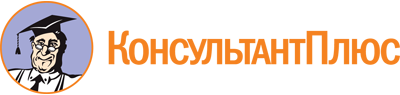 Федеральный закон от 10.01.2003 N 17-ФЗ
(ред. от 26.07.2019)
"О железнодорожном транспорте в Российской Федерации"Документ предоставлен КонсультантПлюс

www.consultant.ru

Дата сохранения: 15.04.2020
 10 января 2003 годаN 17-ФЗСписок изменяющих документов(в ред. Федеральных законов от 07.07.2003 N 115-ФЗ,от 08.11.2007 N 258-ФЗ, от 22.07.2008 N 141-ФЗ, от 23.07.2008 N 160-ФЗ,от 26.12.2008 N 294-ФЗ (ред. 28.04.2009), от 30.12.2008 N 313-ФЗ,от 04.05.2011 N 99-ФЗ, от 18.07.2011 N 242-ФЗ, от 19.07.2011 N 248-ФЗ,от 07.11.2011 N 303-ФЗ, от 14.06.2012 N 78-ФЗ, от 28.07.2012 N 131-ФЗ,от 02.07.2013 N 185-ФЗ, от 01.12.2014 N 419-ФЗ, от 31.12.2014 N 503-ФЗ,от 13.07.2015 N 230-ФЗ, от 13.07.2015 N 247-ФЗ, от 05.04.2016 N 104-ФЗ,от 03.07.2016 N 227-ФЗ, от 26.07.2017 N 205-ФЗ, от 20.12.2017 N 400-ФЗ,от 03.08.2018 N 312-ФЗ, от 03.08.2018 N 342-ФЗ, от 26.07.2019 N 233-ФЗ)КонсультантПлюс: примечание.См. Положение о порядке использования земель федерального железнодорожного транспорта в пределах полосы отвода железных дорог, утв. Приказом МПС РФ от 15.05.1999 N 26Ц.КонсультантПлюс: примечание.До 01.01.2022 установление, изменение, прекращение существования зон с особыми условиями использования территорий осуществляется в порядке, установленном до 04.08.2018 (ФЗ от 03.08.2018 N 342-ФЗ).КонсультантПлюс: примечание.По вопросам перевозки опасных грузов см. Правила.КонсультантПлюс: примечание.До 01.05.2020 не назначаются проверки, кроме внеплановых, основанием для которых является причинение вреда жизни и здоровью, возникновение ЧС, и проверок для выдачи документов разрешительного характера (Информация Ространснадзора).